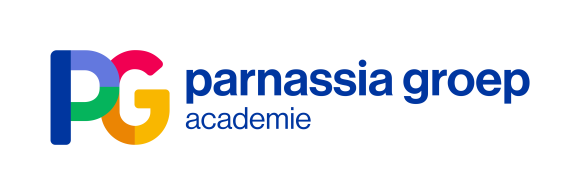 Refereercyclus Kinder- en Jeugdpsychiatrie Rijnmond  Referaat “Psychiatrische stoornissen in de adolescentie: de iBerry Study”22 juni 2021Tijd16.00-18.00 uurLocatieOnline (via Zoom)OrganisatieDrs. M. (Marc) Reusens, kinder- en jeugdpsychiaterDr. J. (Jeroen) Heijmens Visser, kinder- en jeugdpsychiaterInfoPetra Nieuwland (p.nieuwland@parnassiagroep.nl)AccreditatieWordt aangevraagd voor Psychiaters22 juni 2021WEBINAR16.00-18.00 uur Onderwerp: Psychiatrische stoornissen in de adolescentie: de iBerry StudyReferent: Mw. Dr. N.H. Grootendorst-Van Mil Voorzitter: Drs. M. Reusens, kinder- en jeugdpsychiater